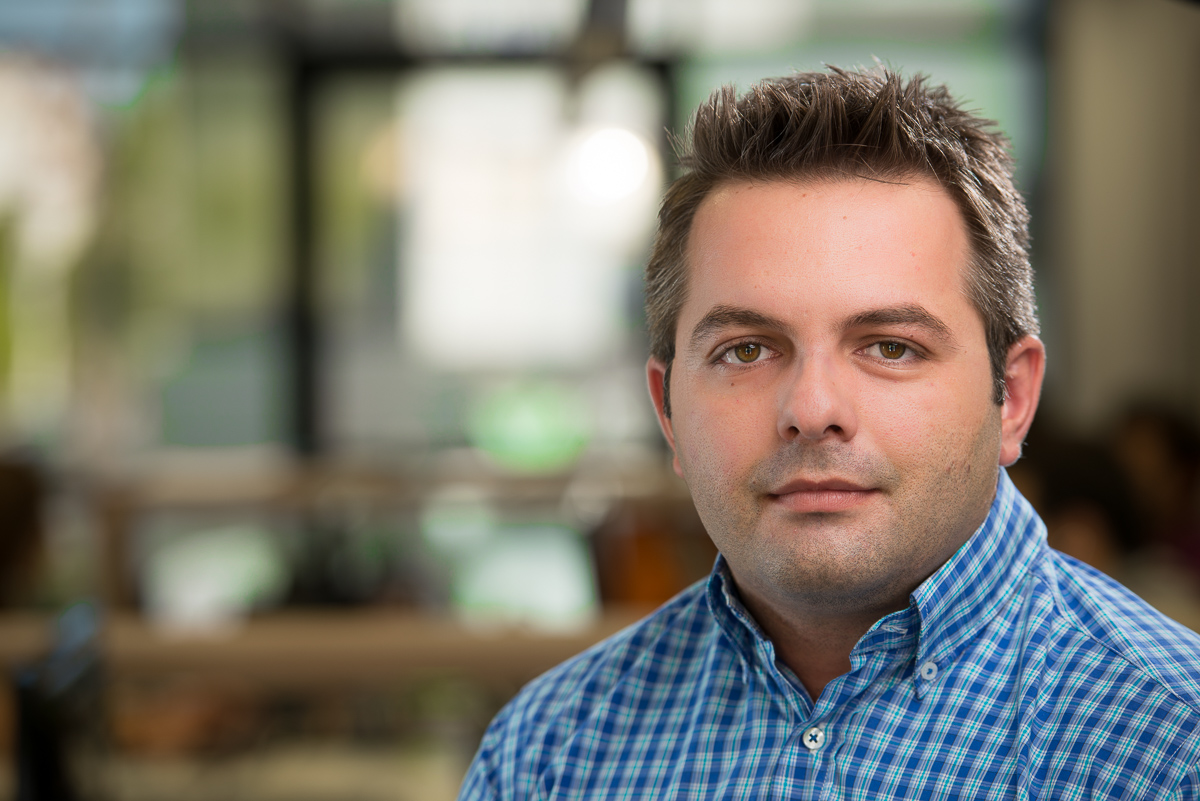 Ο Κώστας Ντούβρας έχει πάνω από 8 έτη εμπειρία στο χώρο του FMCG. Τα πρώτα χρόνια της επαγγελματικής του καριέρας, στην Procter & Gamble, κατέλαβε διάφορες θέσεις στο τμήμα ανάπτυξης πελατών και trade marketing της εταιρείας. Το ενδιαφέρον του για την αγοραστική συμπεριφορά αποτέλεσε και το συνδετικό κρίκο για το επόμενο βήμα της καριέρας του. Από το Μάρτιο του 2014 είναι συνιδρυτής και υπεύθυνος επιχειρηματικής ανάπτυξης του Pockee. To Pockee είναι η πρώτη και μοναδική mobile πλατφόρμα εξοικονόμησης μετρητών για τα ψώνια του supermarket. Όραμα του Pockee είναι να αποτελέσει την αγαπημένη συνήθεια των καταναλωτών όταν επισκέπτονται ένα supermarket. Παράλληλα σκοπός του είναι να προσφέρει σε προμηθεύτριες εταιρείες και λιανέμπορους έναν αποτελεσματικό τρόπο προώθησης των προσφορών. 